15.04.20г.Литературное чтение3-А классТема: Н. Н. Носов. «Федина задача», «Телефон»Ход урока.Изучение нового материала.1) Вступительная беседаН. Носов написал много произведений, которые любят читать и взрослые, и дети. Николай Николаевич Носов родился в 1908 году в Киеве в семье актёра. После окончания школы он учился в Москве, в институте кинематографии, где снимают кино. Поставил несколько мультфильмов. О том, чтобы быть писателем и не думал. Он стал сочинять сказки для своего маленького сына 
. Он от природы был разнообразно талантлив. О себе говорил: “ В школьные годы мечтал стать музыкантом, потом забросил скрипку, занялся химией, потом передумал и поступил в Художественный институт, работал в кино, стал детским писателем…»Н.Носов писал много рассказов и повестей о ребятах, таких как мы. У него был сын, который просил сочинить новые сказки. И Носов стал сочинять для него забавные весёлые рассказы, которые мы полюбили.- Сейчас мы узнаем немного нового о писателе Н. Носове «… Детским писателем я стал потому, что, когда я вырос, мне вообще захотелось стать писателем, потому что у меня была, интересная жизнь и было о чём порассказать. К тому времени я уже заметил, что люди многого ещё не понимают, а поскольку дети понимают ещё меньше, то лучше писать для детей. Дети гораздо серьёзнее взрослых, и они не думают, что они всё на свете уже постигли и им ничему не надо учиться.»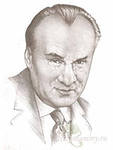 - Почему Носов стал детским писателем?«Когда я, ещё совсем младенцем, ездил в трамвае, то очень любил, сидя на ручках у матери, смотреть в окно и вести репортаж о том, что я видел. Эти мои репортажи, или комментарии, почему-то очень смешили пассажиров, ехавших с нами в трамвае. Когда это у меня началось, я никак не могу припомнить. По-моему, я так и родился, то есть это у меня от природы, как сказал поэт: «Дар природный, дар случайный …» и моей лично заслуги в этом никакой нет».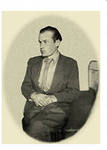 - Почему Николай Николаевич стал юмористом?В. Катаев о рассказах Носова: «Они остросюжетные, насыщенные комическими ситуациями. Главными героями рассказов Носова являются мальчики. Они несут в себе все черты нового человека, привычку изобретать, отсутствие умственной лени».«Носовские мальчики» оказываются сильнее свалившихся на них неудач. Они изобретательные, энергичные, добрые, честные, немного самоуверенные. Из-за своей неопытности, самоуверенности, любопытства, мальчишеской поспешности часто они оказываются в «комических» ситуациях. Но в этих ситуациях они умнеют, растут, получают трудовые навыки. Становятся дружными, правдивыми, честными и отзывчивыми.2)Работа над произведением. Первичное восприятие.Откройте учебники стр. 164. С каким рассказом Н. Носова мы будем сегодня знакомиться? Просмотрите иллюстрацию.Попробуйте предположить о чём будет это произведение?3). Словарная работа .Прежде чем читать этот рассказ, проведем словарную работу с теми трудными словами и непонятными выражениями, которые встретятся в тексте:
Рокочущим басом – низким мужским голосомКафтан – длинная верхняя одежда с длинными рукавами.Борзая – быстраяТИТУЛЯРНЫЙ СОВЕТНИК-высокий служебный чин (должность) в России до революции.В МОРЕ ПОЛУДЁННОМ – в море в середине, в полдень.КАФТАН – русская старинная мужская долгополая верхняя одеждаЧурбан – глупый человек.Репродуктор – радиоприемник.- К какому жанру относится произведение? ( Юмористичнский рассказ).Работа над произведением. - А сейчас мы ещё раз поработаем над рассказом .- Почему автор назвал свой рассказ «Федина задача»?- Как Федя готовился делать уроки? Прочитать отрывок.-Как вы думаете, хотелось ли Феде делать уроки? (Нет. Он говорит, включая телевизор: «Веселей будет делать уроки». Значит, делать уроки не весело, скучно).-Как Федя слушает концерт? (Слушает с интересом, вникает в содержание песни, делает комментарии).ПРОБЛЕМНЫЙ ВОПРОС:-Почему Феде так и не удалось решить задачу? (Его отвлекала музыка). Музыка отвлекала и вас.Вывод: если бы Федор не включал музыку, он решил бы задачу быстро, несмотря на то, что она сложная.-Почему же он его не выключит? (Федя глупый, бестолковый. Он и не догадывается, что надо просто выключить телевизор и всё).-Значит, мы смеёмся над глупостью Феди? Так ли это? Что думает об этом автор? Понаблюдаем за Федей внимательнее. (Федя не глупый. Когда он слушает концерт, он делает верные замечания. Просто он погнался за двумя зайцами, в этом его ошибка).-Так что же на самом деле мешало Феде? (Мешал он сам. Феде просто не хотелось учиться, вот у него ничего и не получилось).- Федя это понимает? (Нет).-Над чем же мы смеёмся? (Федя обхитрил сам себя, он просто ленивый, а выдумывает, что ему что-то мешает учиться. Федя не видит себя со стороны, не понимает, что выглядит смешно).-Можем ли мы сказать, что смеёмся не только над Федей, но и над ситуацией? Чем она смешна, комична? (Смешно то, что с самого начала ясно, что Федя просто не хочет учиться. Смешнее, что с первых строчек читатели понимают, что Феде не удаётся догнать двух зайцев, а герой этого так и не понял).- Как вы думаете, для чего Н.Н.Носов написал этот рассказ?Чтобы повеселить читателя или с другой целью?Как вы относитесь к Феде? Осуждаете ли вы его? (Нет. Каждый из нас иногда ленится, не хочет учиться).
-Как вы готовите дома уроки?- Что вам для этого нужно? - Что нужно для того, чтобы решить задачу? Любое домашнее задание?(Тишина, внимание, знания, сосредоточенность, мышление) «Телефон».- - Сегодня вы познакомитесь с интереснейшей историей, которая случилась однажды с настоящими мальчишками.. Знакомство с отрывком из рассказа «Телефон».- Получился ли разговор у мальчишек? Почему?. Правила разговора и пользования телефоном.- Как вы считаете, существуют общепринятые правила разговора и пользования телефоном? Назовите.1. Телефонные разговоры никогда не начинаются с вопроса «Кто говорит?»2. Звонящий хорошо сделает, если начнёт разговор со слов «Здравствуйте» и толькопотом обратится с просьбой.3. Звонящий поступит правильно, если в начале разговора спросит, не помешал лии могут ли ему посвятить несколько минут.4. Если телефон механически отключился, перезванивает тот, кто звонил.Заканчивает разговор.5. Если на пятый – шестой звонок не отвечают, повесьте трубку.6. Нельзя давать посторонним номер телефона знакомых тебе людей, без их на то согласия. Домашнее заданиеСтр .164-172.прочитать .(придумать диалог)https://infourok.ru/prezentaciya-po-literaturnomu-chteniyu-na-temu-nnnosov-fedina-zadacha-klass-376557.htmlhttps://www.youtube.com/watch?v=C5xzlVtHAeE14.04.20г. Русский язык3-А классТема. Работа над ошибками. Глагол как часть речи. Значение и употребление в речи глаголов.Ход урока:Вспомним признаки глагола.Будем учиться распознавать глагол среди других частей речи.Мы знаем о глаголе уже немало, однако, не все. Глагол – это самая сложная часть речи русского языка. И сегодня мы постараемся привести в систему известные нам знания и закрепим наши умения.- А кто из вас знает, почему эта часть речи получила такое название?   Слово глагол в Древней Руси обозначало речь вообще. Так, в словаре В.И. Даля мы читаем: «Глагол - это словесная речь человека, разумный говор, язык.» А ещё - «Глаголь» — старинное название буквы «г».Ученые подсчитали, что глагол занимает 2 место после существительного по частоте употребления в речи.Возвращаемся к теме урока. Среди записанных слов найди глаголы.Пилить, пробежка, косить, перелёт, смотреть, читать.  как отличить глагол от других частей речи?- Как будем действовать?            - ставить вопрос,            - определять, что слово обозначает,            - каким членом предложения является.  3. Применение теоретических положений в условиях выполнения упражнений и решения учебных задач.- Переходим к работе с учебником.Упр. 169 (с. 100).— Прочитайте первую группу слов.— Определите часть речи. Обоснуйте свой ответ.— Прочитайте вторую группу слов.— Определите часть речи. Обоснуйте свой ответ.— Выполните письменные задания к упражнению.-   Прочитайте предложения, которые вы составили.— Что можно сказать об этих предложениях?— Каким членом предложения является глагол?Назовите признаки глагола? (обозначает действие предмета и отвечает на вопросы что делать? что сделать? в предложении чаще всего – сказуемое) Работа над правилом.А теперь, все полученные на уроке знания сравните с определением глагола, которое дается на странице 101 нашего учебника.- Так что - же общего у глагола с именем существительным и с именем прилагательным? (это части речи)- Назовите признаки глагола? (обозначает действие предмета и отвечает на вопросы что делать? что сделать? в предложении чаще всего – сказуемое)Выполнение упр.172 стр.102 (самостоятельно) . Домашнее задание. Стр.103 упр. 176,выучить определение.(стр,101) https://nsportal.ru/nachalnaya-shkola/russkii-yazyk/2016/02/29/konspekt-uroka-russkogo-yazyka-glagol-kak-chast-rechihttps://nsportal.ru/nachalnaya-shkola/russkii-yazyk/2018/01/09/glagol-znachenie-i-upotreblenie-glagolov-v-rechi14.04.20г.Математика3-А классТема: «Приемы письменного умножения в пределах 1000. Закрепление.Ход урока:Работа по учебнику№1(стр. 91)- письменно№3( стр.91)- письменно№5 (стр.91) –устно.Домашнее задание. Стр.91 №4,6. https://nsportal.ru/nachalnaya-shkola/matematika/2019/05/19/tehnologicheskaya-karta-uroka-matematiki-tema-priyomy14.04.20г. Физическая культура3-А классТема: Подвижные игры на основе баскетбола. Ловля и передача мяча в движении в треугольниках, в квадратахСодержание урокаОсновная часть1. Ловля и передача мяча в движении1) Ведение правой-передача-ловля-ведение левой-передача партнёру;2) Ведение мяча при передвижении приставным шагом (левым боком-правой рукой; правым боком-левой рукой);3) Ведение спиной вперёд-передача-ловля-ведение спиной вперёд-передача партнёру3. Совершенствование передач, ловли баскетбольного мяча (подвижные игры)4.Ловля и передача мяча в движении в треугольниках,в квадратах.1) Игра “Гонка мячей по кругу”.
2) «Карусель».Капитан в центре, по команде передвижение по кругу приставными шагами с передачей через центр. *Следить за техникой выполнения передач и ловли мяча. Учащийся с мячом стоит на расстоянии от колонны. По сигналу передача партнёру в колонне - присед и т.д.
3) Игра «Метко в цель»Капитаны команд строят свою команду за линией в одну колонну. Ведение до лицевой линии - бросок в щит –ловля; обратно с ведением до средней линии -передача партнёру.4) Передача мяча снизу из рук в руки.https://yandex.ru/video/preview/?filmId=9578966612283398893&from=tabbar&text=ловля+и+передача+мяча+%28баскетбол%29+3+кл.+в+треугольниках.+в+квадрате